Результаты опроса с 1 по 30 апреля 2019 года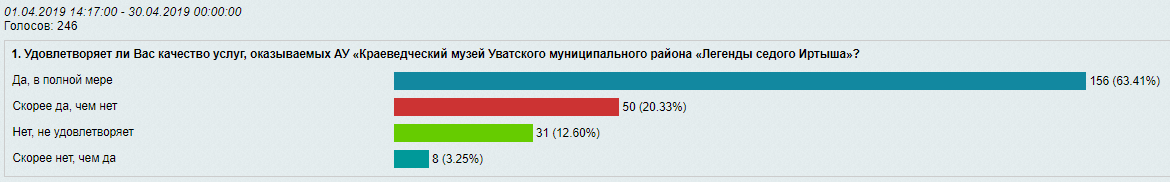 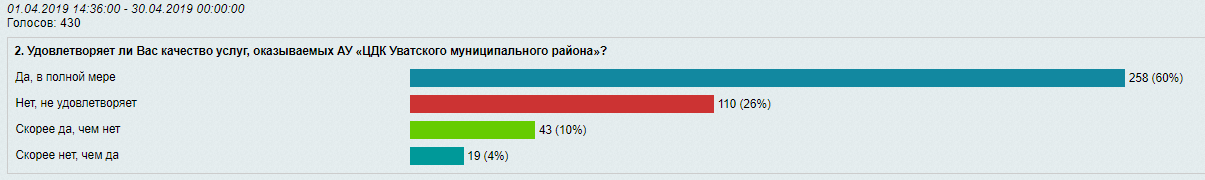 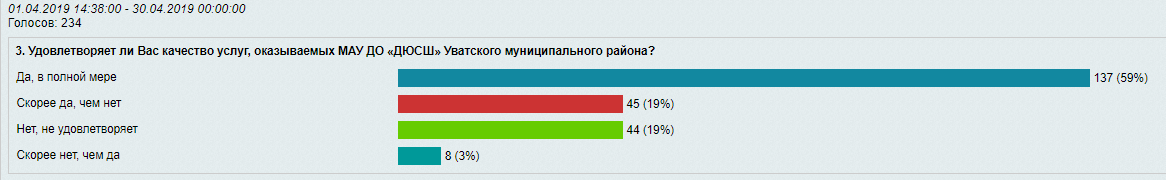 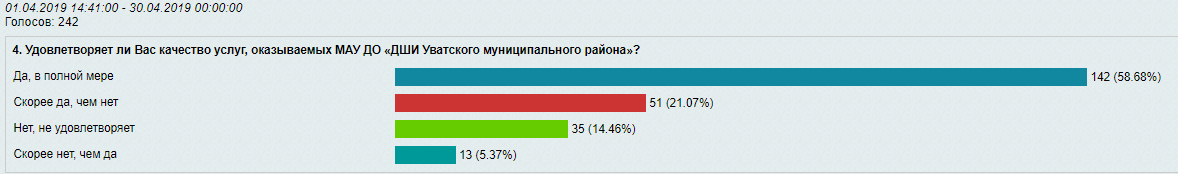 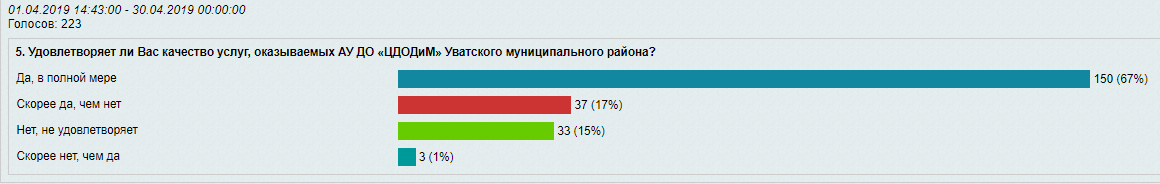 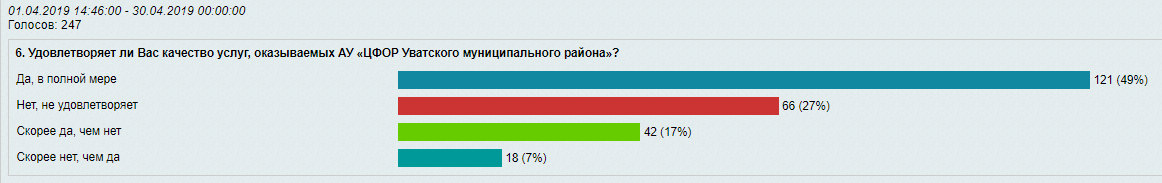 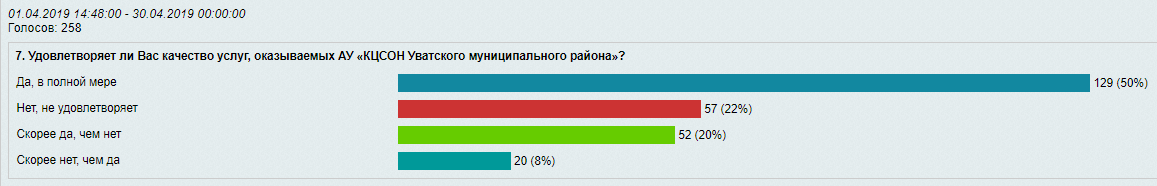 